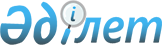 О внесении дополнения в приказ Министра национальной экономики Республики Казахстан от 22 января 2021 года № 10 "Об утверждении Методики прогнозирования основных показателей социально-экономического развития страны и регионов на пятилетний период"Приказ Министра национальной экономики Республики Казахстан от 2 ноября 2021 года № 97. Зарегистрирован в Министерстве юстиции Республики Казахстан 5 ноября 2021 года № 25029
      ПРИКАЗЫВАЮ:
      1. Внести в приказ Министра национальной экономики Республики Казахстан от 22 января 2021 года № 10 "Об утверждении Методики прогнозирования основных показателей социально-экономического развития страны и регионов на пятилетний период" (зарегистрирован в Реестре государственной регистрации нормативных правовых актов за № 22123) следующее дополнение:
      в Методике прогнозирования основных показателей социально-экономического развития страны и регионов на пятилетний период, утвержденной указанным приказом:
      дополнить главой 4 следующего содержания:
      "Глава 4. Прогнозирование отдельных макроэкономических показателей
      47. Прогнозирование месячного расчетного показателя осуществляется по следующей формуле: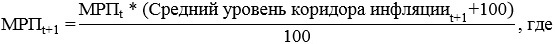 
      t – базовый год (год, предшествующий прогнозному);
      t+1 – прогнозный год;
      МРПt – месячный расчетный показатель базового года;
      Средний уровень коридора инфляцииt+1 – средний уровень коридора инфляции прогнозного года.
      48. Прогнозирование среднегодовой численности населения осуществляется по следующей формуле: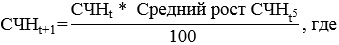 
      t – базовый год (год, предшествующий прогнозному);
      t+1 – прогнозный год;
      СЧНt+1 – среднегодовая численность населения прогнозного года;
      СЧНt – среднегодовая численность населения базового года;
      Средний рост СЧНt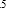  – средний рост среднегодовой численности населения за последние 5 базовых лет.


      49. Прогнозирование ВВП в миллиардах долларах США осуществляется по следующей формуле: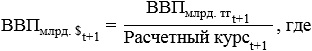 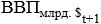  – номинальный объем ВВП прогнозного года в миллиардах долларах США;

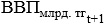  – номинальный объем ВВП прогнозного года в миллиардах тенге;


      Расчетный курсt+1 – расчетный курс тенге к доллару США прогнозного года.
      50. Прогнозирование ВВП по паритету покупательной способности в миллиардах международных долларах осуществляется по следующей формуле: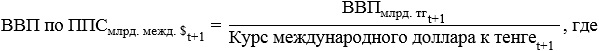 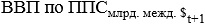  – объем ВВП по паритету покупательной способности прогнозного года в миллиардах международных долларах;

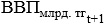  – номинальный объем ВВП прогнозного года в миллиардах тенге;


      Курс международного доллара к тенгеt+1 – курс международного доллара к тенге по паритету покупательной способности прогнозного года по данным МВФ.
      51. Прогнозирование ВВП на душу населения в долларах США осуществляется по следующей формуле: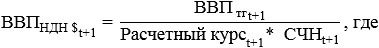 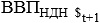  – ВВП на душу населения прогнозного года в долларах США;

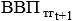  – номинальный объем ВВП прогнозного года в тенге;


      Расчетный курсt+1 – расчетный курс тенге к доллару США прогнозного года;
      СЧНt+1 – среднегодовая численность населения прогнозного года.
      52. Прогнозирование ВРП в миллиардах долларах США осуществляется по следующей формуле: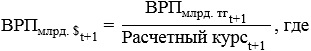 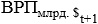  – номинальный объем ВРП прогнозного года в миллиардах долларах США;

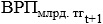  – номинальный объем ВВП прогнозного года в миллиардах тенге;


      Расчетный курсt+1 – расчетный курс тенге к доллару США прогнозного года.
      53. Прогнозирование ВРП на душу населения в долларах США осуществляется по следующей формуле: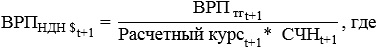 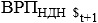  – ВРП на душу населения прогнозного года в долларах США;

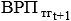  – номинальный объем ВРП прогнозного года в тенге;


      Расчетный курсt+1 – расчетный курс тенге к доллару США прогнозного года;
      СЧНt+1 – среднегодовая численность населения региона прогнозного года.".
      2. Департаменту макроэкономического анализа и прогнозирования в установленном законодательством порядке обеспечить:
      1) государственную регистрацию настоящего приказа в Министерстве юстиции Республики Казахстан;
      2) размещение настоящего приказа на интернет-ресурсе Министерства национальной экономики Республики Казахстан;
      3) в течение десяти рабочих дней после государственной регистрации настоящего приказа в Министерстве юстиции Республики Казахстан представление в Юридический департамент Министерства национальной экономики Республики Казахстан сведений об исполнении мероприятий, предусмотренных подпунктами 1) и 2) настоящего пункта.
      3. Контроль за исполнением настоящего приказа возложить на курирующего вице-министра национальной экономики Республики Казахстан.
      4. Настоящий приказ вводится в действие по истечении десяти календарных дней после дня его первого официального опубликования.
      "СОГЛАСОВАН"
Министерство труда и социальной
защиты населения
Республики Казахстан
      "СОГЛАСОВАН"
Министерство финансов
Республики Казахстан
					© 2012. РГП на ПХВ «Институт законодательства и правовой информации Республики Казахстан» Министерства юстиции Республики Казахстан
				
      Министр национальной экономики
Республики Казахстан 

А. Иргалиев
